Building a simple neural network using Keras and TensorflowJSM 2018: Poster 181 - Classroom Demonstration: Deep Learning for Classification and Regression, Introduction to GPU ComputingEric A. SuessDepartment Of Statistics and BiostatisticsCSU East Bayeric.suess@csueastbay.eduThank youA big thank you to Leon Jessen for posting his code on github.Building a simple neural network using Keras and TensorflowI have forked his project on github and put his code into an R Notebook so we can run it in class.MotivationThe following is a minimal example for building your first simple artificial neural network using Keras and TensorFlow for R.TensorFlow for R by Rstudio lives here.Gettings started - Install Keras and TensorFlow for RYou can install the Keras for R package from CRAN as follows:# install.packages("keras")TensorFlow is the default backend engine. TensorFlow and Keras can be installed as follows:# library(keras)
# install_keras()Naturally, we will also need TidyVerse:# Install from CRAN
# install.packages("tidyverse")

# Or the development version from GitHub
# install.packages("devtools")
# devtools::install_github("hadley/tidyverse")Once installed, we simply load the librarieslibrary("keras")
suppressMessages(library("tidyverse"))Artificial Neural Network Using the Iris Data SetRight, let's get to it!DataThe famous (Fisher's or Anderson's) iris data set contains a total of 150 observations of 4 input features Sepal.Length, Sepal.Width, Petal.Length and Petal.Width and 3 output classes setosa versicolor and virginica, with 50 observations in each class. The distributions of the feature values looks like so:iris %>% as_tibble %>% gather(feature, value, -Species) %>%
  ggplot(aes(x = feature, y = value, fill = Species)) +
  geom_violin(alpha = 0.5, scale = "width") +
  theme_bw()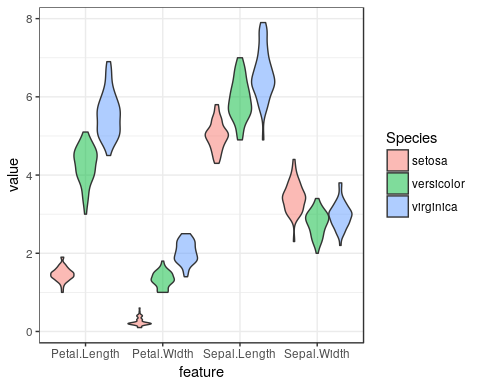 Our aim is to connect the 4 input features to the correct output class using an artificial neural network. For this task, we have chosen the following simple architecture with one input layer with 4 neurons (one for each feature), one hidden layer with 4 neurons and one output layer with 3 neurons (one for each class), all fully connected: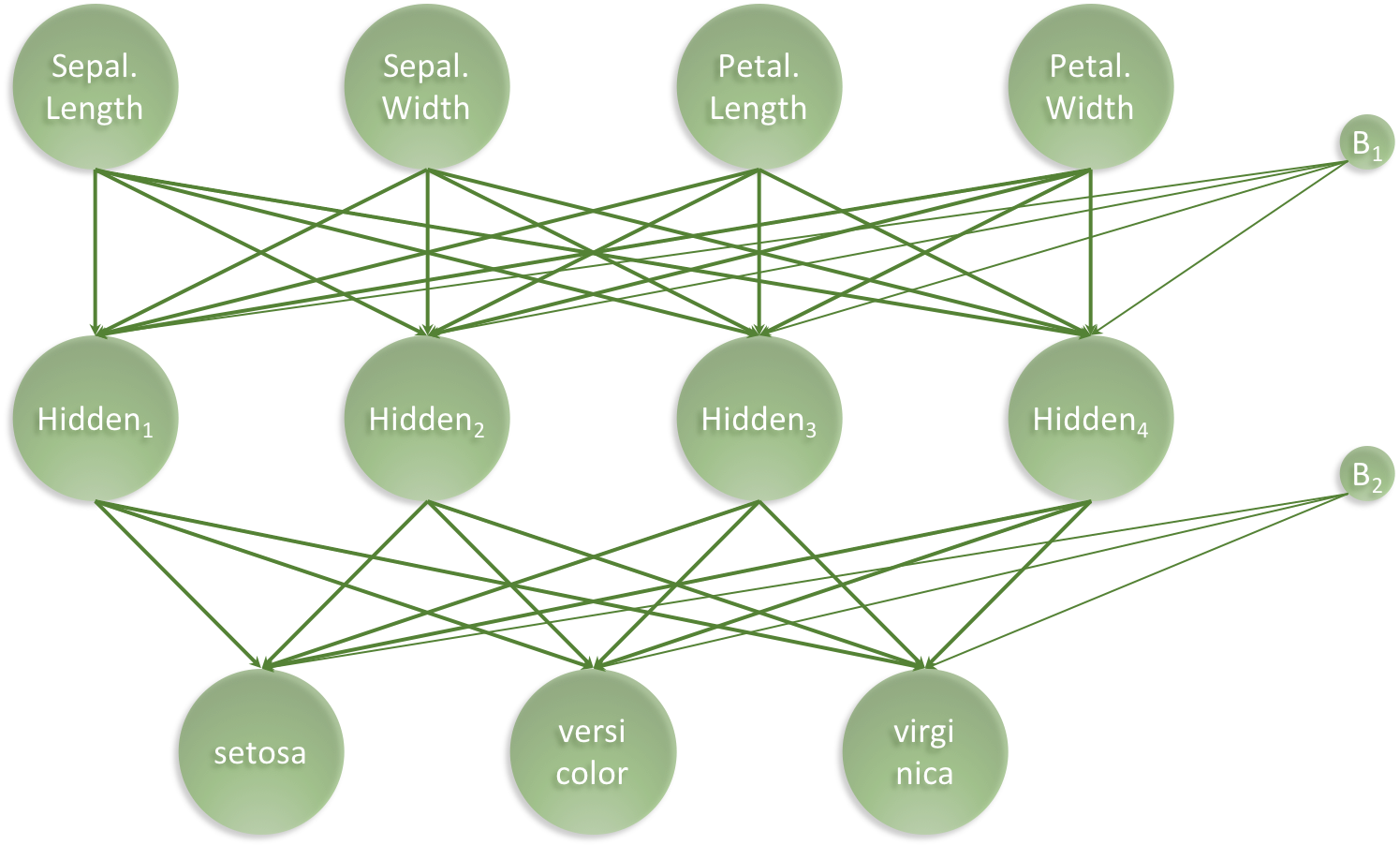 architecture_visualisation.pngOur artificial neural network will have a total of 35 parameters: 4 for each input neuron connected to the hidden layer, plus an additional 4 for the associated first bias neuron and 3 for each of the hidden neurons connected to the output layer, plus an additional 3 for the associated second bias neuron. I.e. Prepare dataWe start with slightly wrangling the iris data set by renaming and scaling the features and converting character labels to numeric:set.seed(265509)
nn_dat <- iris %>% as_tibble %>%
  mutate(sepal_length = scale(Sepal.Length),
         sepal_width  = scale(Sepal.Width),
         petal_length = scale(Petal.Length),
         petal_width  = scale(Petal.Width),          
         class_label  = as.numeric(Species) - 1) %>% 
    select(sepal_length, sepal_width, petal_length, petal_width, class_label)

nn_dat %>% head(3)## # A tibble: 3 x 5
##   sepal_length sepal_width petal_length petal_width class_label
##          <dbl>       <dbl>        <dbl>       <dbl>       <dbl>
## 1       -0.898       1.02         -1.34       -1.31          0.
## 2       -1.14       -0.132        -1.34       -1.31          0.
## 3       -1.38        0.327        -1.39       -1.31          0.Then, we create indices for splitting the iris data into a training and a test data set. We set aside 20% of the data for testing:test_fraction   <- 0.20
n_total_samples <- nrow(nn_dat)
n_train_samples <- ceiling((1 - test_fraction) * n_total_samples)
train_indices   <- sample(n_total_samples, n_train_samples)
n_test_samples  <- n_total_samples - n_train_samples
test_indices    <- setdiff(seq(1, n_train_samples), train_indices)Based on the indices, we can now create training and test datax_train <- nn_dat %>% select(-class_label) %>% as.matrix %>% .[train_indices,]
y_train <- nn_dat %>% pull(class_label) %>% .[train_indices] %>% to_categorical(3)
x_test  <- nn_dat %>% select(-class_label) %>% as.matrix %>% .[test_indices,]
y_test  <- nn_dat %>% pull(class_label) %>% .[test_indices] %>% to_categorical(3)Set ArchitectureWith the data in place, we now set the architecture of our artificical neural network:model <- keras_model_sequential()
model %>% 
  layer_dense(units = 4, activation = 'relu', input_shape = 4) %>% 
  layer_dense(units = 3, activation = 'softmax')
model %>% summary## ___________________________________________________________________________
## Layer (type)                     Output Shape                  Param #     
## ===========================================================================
## dense_1 (Dense)                  (None, 4)                     20          
## ___________________________________________________________________________
## dense_2 (Dense)                  (None, 3)                     15          
## ===========================================================================
## Total params: 35
## Trainable params: 35
## Non-trainable params: 0
## ___________________________________________________________________________Next, the architecture set in the model needs to be compiled:model %>% compile(
  loss      = 'categorical_crossentropy',
  optimizer = optimizer_rmsprop(),
  metrics   = c('accuracy')
)Train the Artificial Neural NetworkLastly we fit the model and save the training progres in the history object:history <- model %>% fit(
  x = x_train, y = y_train,
  epochs = 200,
  batch_size = 20,
  validation_split = 0
)
plot(history) +
  ggtitle("Training a neural network based classifier on the iris data set") +
  theme_bw()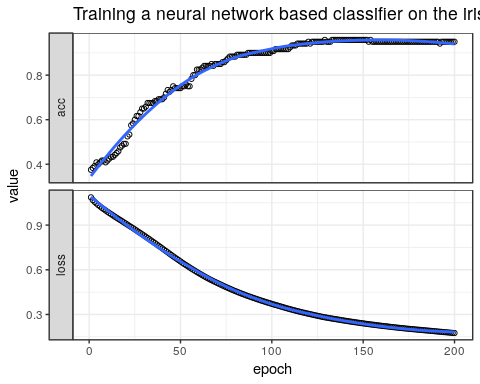 Evaluate Network PerformanceThe final performance can be obtained like so:perf <- model %>% evaluate(x_test, y_test)
print(perf)## $loss
## [1] 0.1339914
## 
## $acc
## [1] 0.95classes <- iris %>% as_tibble %>% pull(Species) %>% unique
y_pred  <- model %>% predict_classes(x_test)
y_true  <- nn_dat %>% pull(class_label) %>% .[test_indices]

tibble(y_true = classes[y_true + 1], y_pred = classes[y_pred + 1],
       Correct = ifelse(y_true == y_pred, "Yes", "No") %>% factor) %>% 
  ggplot(aes(x = y_true, y = y_pred, colour = Correct)) +
  geom_jitter() +
  theme_bw() +
  ggtitle(label = "Classification Performance of Artificial Neural Network",
          subtitle = str_c("Accuracy = ",round(perf$acc,3)*100,"%")) +
  xlab(label = "True iris class") +
  ylab(label = "Predicted iris class")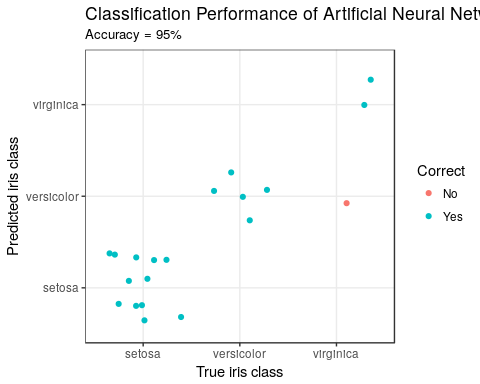 library(gmodels)

CrossTable(y_pred, y_true,
           prop.chisq = FALSE, prop.t = FALSE, prop.r = FALSE,
           dnn = c('predicted', 'actual'))## 
##  
##    Cell Contents
## |-------------------------|
## |                       N |
## |           N / Col Total |
## |-------------------------|
## 
##  
## Total Observations in Table:  20 
## 
##  
##              | actual 
##    predicted |         0 |         1 |         2 | Row Total | 
## -------------|-----------|-----------|-----------|-----------|
##            0 |        12 |         0 |         0 |        12 | 
##              |     1.000 |     0.000 |     0.000 |           | 
## -------------|-----------|-----------|-----------|-----------|
##            1 |         0 |         5 |         1 |         6 | 
##              |     0.000 |     1.000 |     0.333 |           | 
## -------------|-----------|-----------|-----------|-----------|
##            2 |         0 |         0 |         2 |         2 | 
##              |     0.000 |     0.000 |     0.667 |           | 
## -------------|-----------|-----------|-----------|-----------|
## Column Total |        12 |         5 |         3 |        20 | 
##              |     0.600 |     0.250 |     0.150 |           | 
## -------------|-----------|-----------|-----------|-----------|
## 
## ConclusionI hope this illustrated just how easy it is to get started building artificial neural network using Keras and TensorFlow in R. With relative ease, we created a 3-class predictor with an accuracy of 100%. This was a basic minimal example. The network can be expanded to create Deep Learning networks and also the entire TensorFlow API is available.Enjoy and Happy Learning!LeonThanks again Leon, this was awsome!!!